ASUMBI GIRLS HIGH SCHOOLTERM 2- DECEMBER 2021FORM 4 - BIOLOGY PP 2MARKING SCHEME1(a)  C;	Ammonia is very toxic and highly soluble hence requires a lot of water for dilution; producing large amount of dilute urine;					Max 2(b)  D; There is a shortage of water hence excrete little amount of using to conserve water;													2 mks (c) 			A				D      	 Short loop of Henle				Long loop of Henle;      	 Many and large sized glomeruli		Few and small sized glomeruli;	2x1= 2mks(d)  	- Uses metabolic water;	- Reduced level of sweating;							2x1= 2mks2.  Tympanic membrane		Receives sound waves (from the air); and vibrates;To transmit them to the ear ossicles/ maleus/ stripes; Rej hammer, anvil and stirrup2x1=2mksPinna											Collects sound wave;Concentrates sound waves and directs it to the auditory meatus/ ear canal;2x1=2mksEar ossicles										Amplify/transmit sound vibrations; from the tymphanic membrane to the inner ear/venestra ovalis/oval window;(b)Two defects of mammalian eye							Short- sightedness/myopia;Astigmatism;Long-sightedness/hypermetropia;Squintedness;Oldsight(presbyopia);Mark the first two 2x1=2mks)3 (a) Fish were caught, age determined; 2 years old retained; length measured and recorded.  This      was done repeatedly until a large number were measured; the total length divided by number      of fish;											(4mks)(b) Lake A has hard water with more calcium than Lake D necessary for bone formation;     Fish in A grow faster and greater bone length than fish in Lake D;     Lake A has more food which fish eat than lake D;											Max – 2mks(c)  Receives light energy directly from the sun; and energy is lost from one trophic level to the        Next;										2x1= 2mks4.  (a) To destarch /remove starch from the leaf; Acc plant					(1mk)(b)  Carbon (IV) oxide; Acc Co2 Rej if (iv) in small letter					(1mk)(c)  (i) (Test for) starch; Rej Iodine test							(1mk)       (ii) P- Retained the colour of iodine solution/Brown/yellow;				(1mk)      	Q Turned blue –black;								(1mk)       (iii) P- Did not photosynthesis/No starch was formed because sodium hydroxide pellets               absorbed Carbon (IV) oxide;							(1mk)	Q- Photosynthesis /starch was formed because Carbon (IV) oxide was in the flask;	(1mk) (d) Control (experiment);									(1mk)5.   (a) Sickle cell anemia;									(1mk)   (b)  Advantage	 – individuals having this trait hardly/rarely suffer from malaria;          Disadvantage	- Suffocation due to insufficient supply of oxygen during strenuous    activity;								     2x1= 2mks(c)   Parental phenotypes sickle cell trait 					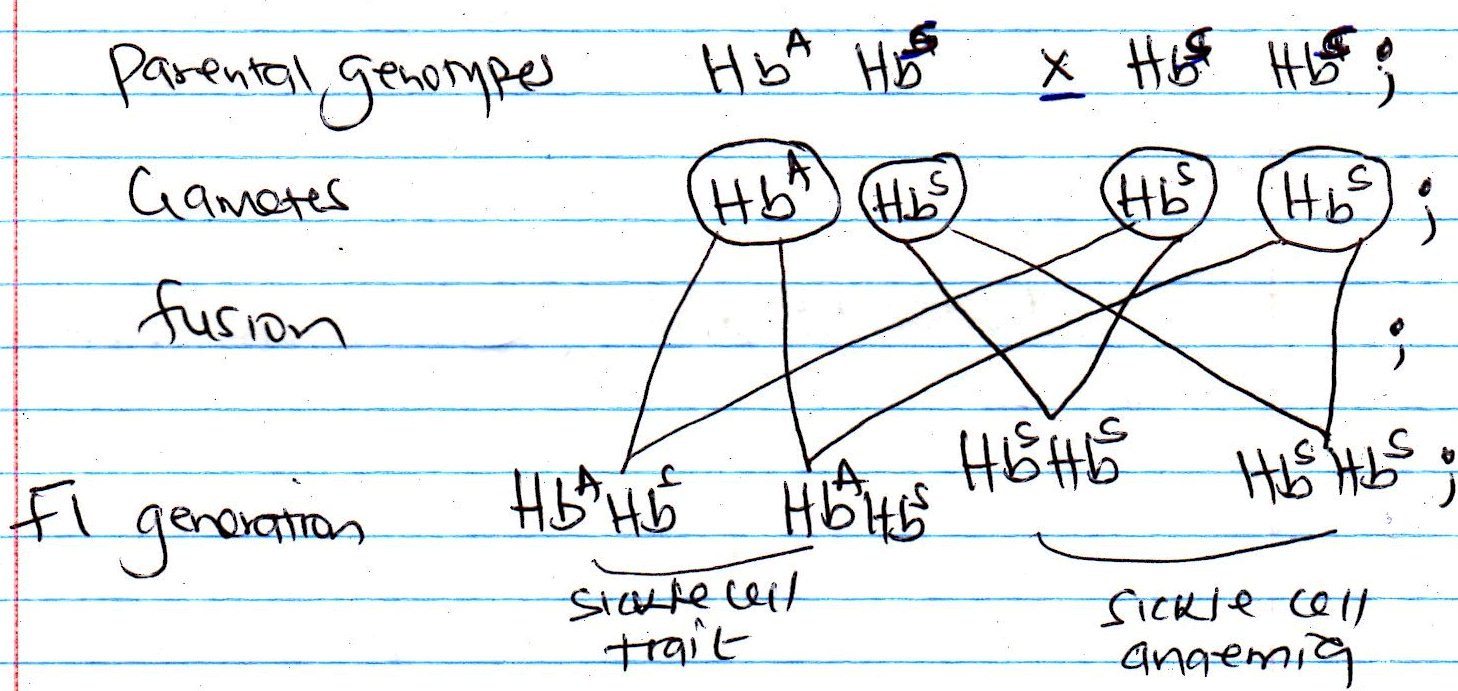 6. 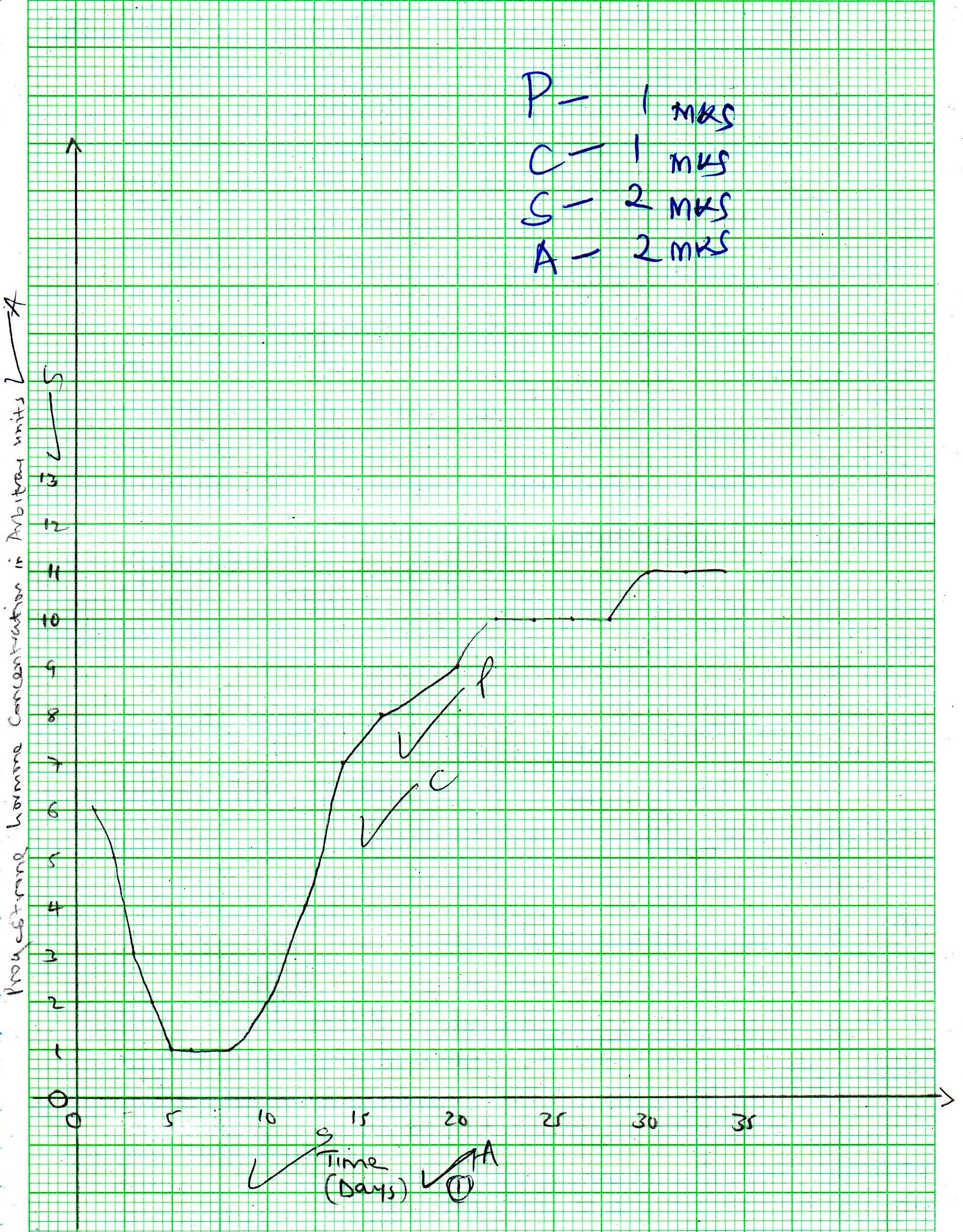 Day 1	-  day 5									Level of progesterone was going down; causing the shedding of the endometrium;	(2mks)Day 14 – day 28									Level of progesterone increasing rapidly; this occur after menstruation to cause healing of the cells of the uterus;										(2mks)Day 28 – day 35									Level of progesterone increases further; this is because implantation has taken place and progesterone is required to maintain pregnancy;					(2mks)(c)   Production of progesterone after 28th day increases due to release of egg and formation of        Corpus luteum; in preparation for conception; and also to maintain pregnancy;	(3mks)(d) Ovulation;											(1mk) (e) Oestrogen and luteinizing hormoneOestrogen; – to stimulate repair and healing of the endometrium/wall of the uterus stimulates the anterior lobe of pituitary gland to produce the luteinizing hormone; (2 mks)  Luteinising hormone;- stimulates ovulation;				(2 mks)Q7. Water exists as a thin film in the soil  between soil particles;The concentration of cell sap of root hair cells is greater than that of the surrounding solution in the soil;Thus drawing water molecules across the (cell wall and) membrane into the root hair cells; by osmosis;Water drawn into the root hair cells dilutes the cell sap/making it less concentrated than that in the adjacent cortex cells of the root;(Due to the osmotic gradient)water moves from the root hair cell into the cortex cell; Then from cell to cell (by osmosis);Across the endodermis by active transport; into the xylem vessels; (of the root)Then conducts the water up the xylem (vessels) of the stem;Into the xylem of the leaves;Water is pushed rises up by root pressure;(in the xylem vessels) water rises by capillarity; cohesive; and adhesive forces;Water moves as  a continuous /an interrupted water column in the xylem (vessels) up the tree to the leaves;As water vaporizes from the spongy mesophyll cells, their cell sap becomes more concentrated than adjacent cells;This increases the osmotic pressure of the spongy mesophyll cells;As a result water flows into the cell from other surrounding cells, which in turn takes in water from xylem vessels within the leaf veins;This creates a pull/ sunction force/ transpiration pull;That pulls a stream of water from xylem vessels in the stem and roots;The transpiration pull maintains continuous column of water from the roots;      Total points 23       	Max 208.  Carbohydrates digestion in human being(a) In the mouth; food is chewed; to increase surface area of enzyme activity;(Saliva contains) salivary amylase ptyalin; saliva (mixes with food and) provides an alkaline medium; for amylase/ptyalin (enzyme);Salivary amylase acts on starch and converts it to maltose;In the duodenum; food is mixed with bile; and pancreatic juice;Bile provides alkaline medium; for activity of duodenal enzymes; ACC. correct example of enzyme.ACC .Sodium hydrogen carbonate for bile Rej Sodium bicarbonateAnd neutralizes acidic chime /food from stomach;(Pancreatic juice contains) pancreatic amylase; which converts starch to maltose; Acc Amylose for starchIn the ileum; epithelial cells in the ileum secretes succus eutericus/intestinal juices; which contains invertase/sucrase; which acts on sucrose and converts it to fructose and glucose; Lactase; which acts on lactose and converts it to glucose and galactose; Maltase; which acts on maltose and converts it to glucose;									Total 23    Max 12 mks(b) –Energy from the sun is trapped by chlorophyll in green plants; which occupy the 1st trophic          Level producers; and used during photosynthesis; food /carbohydrates are made; Energy in         form of food goes to the herbivores /primary consumers which feed on green plants; which        occupy the 2nd trophic level; in  the herbivore/primary consumers food/carbohydrate is        digested; absorbed and assimilated; when carnivores/ secondary consumers; feed on        herbivores energy floes to them / to the 3rd trophic level;         Tertiary consumers feed on carnivores; etc. plants, herbivores, carnivores die;        material/energy flows to the decomposers;Total 14  max 8